令和6年８月診療分から小・中・高校生世代の福祉医療費助成制度が変わります！★　県内医療機関窓口での支払いが軽減されます　★医療機関・薬局での窓口で さくら色・水色の受給資格証 を提示すると、窓口での支払いが一部負担金のみとなります（ただし、保険適用分のみ）。※ 子ども医療費助成の受給者は、R6.7中旬以降に現物給付用の福祉医療費受給資格証を送付予定です。※ ひとり親家庭等・重度心身障害者医療費助成の受給者は、毎年6月の更新申請が必要です。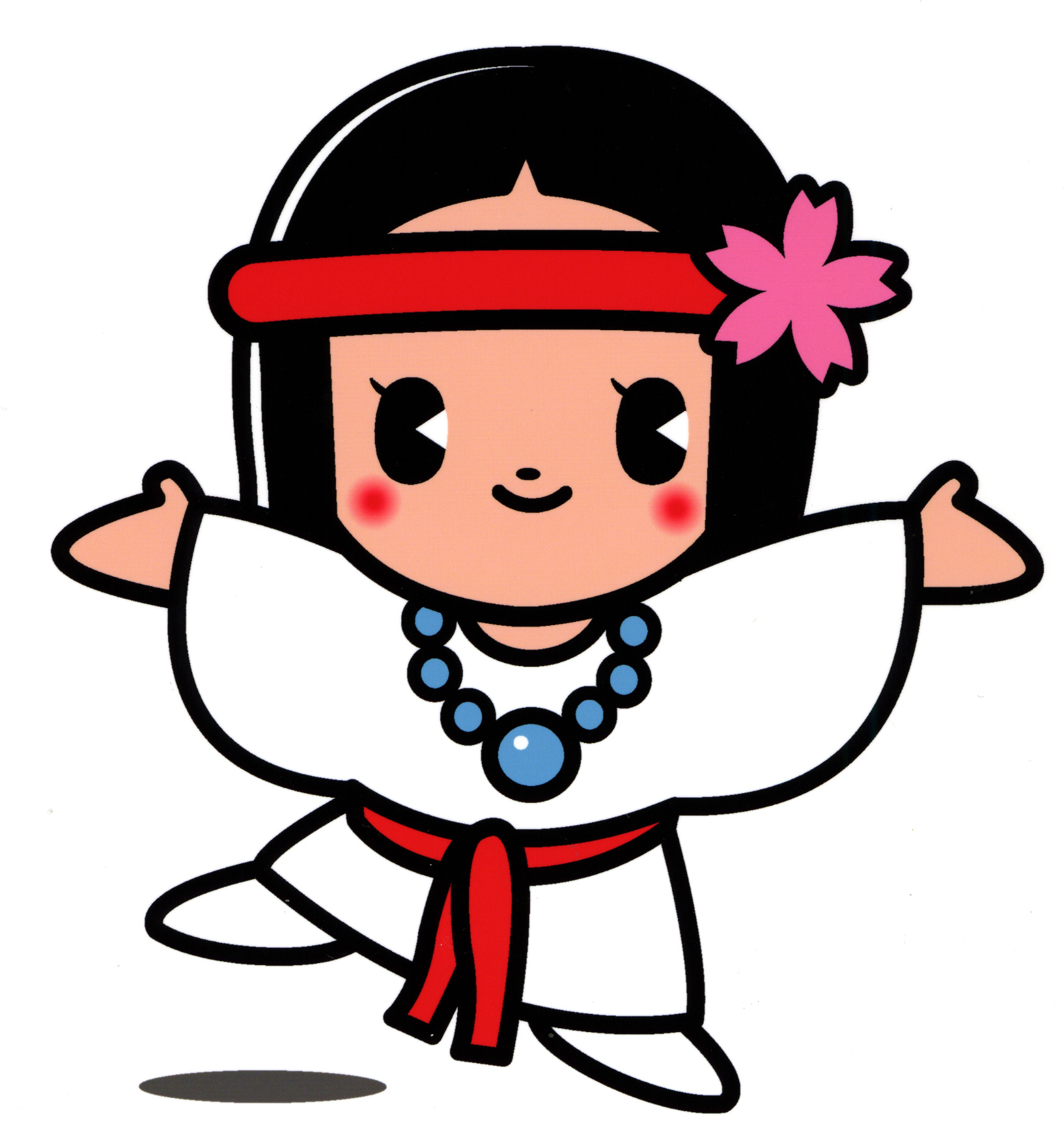 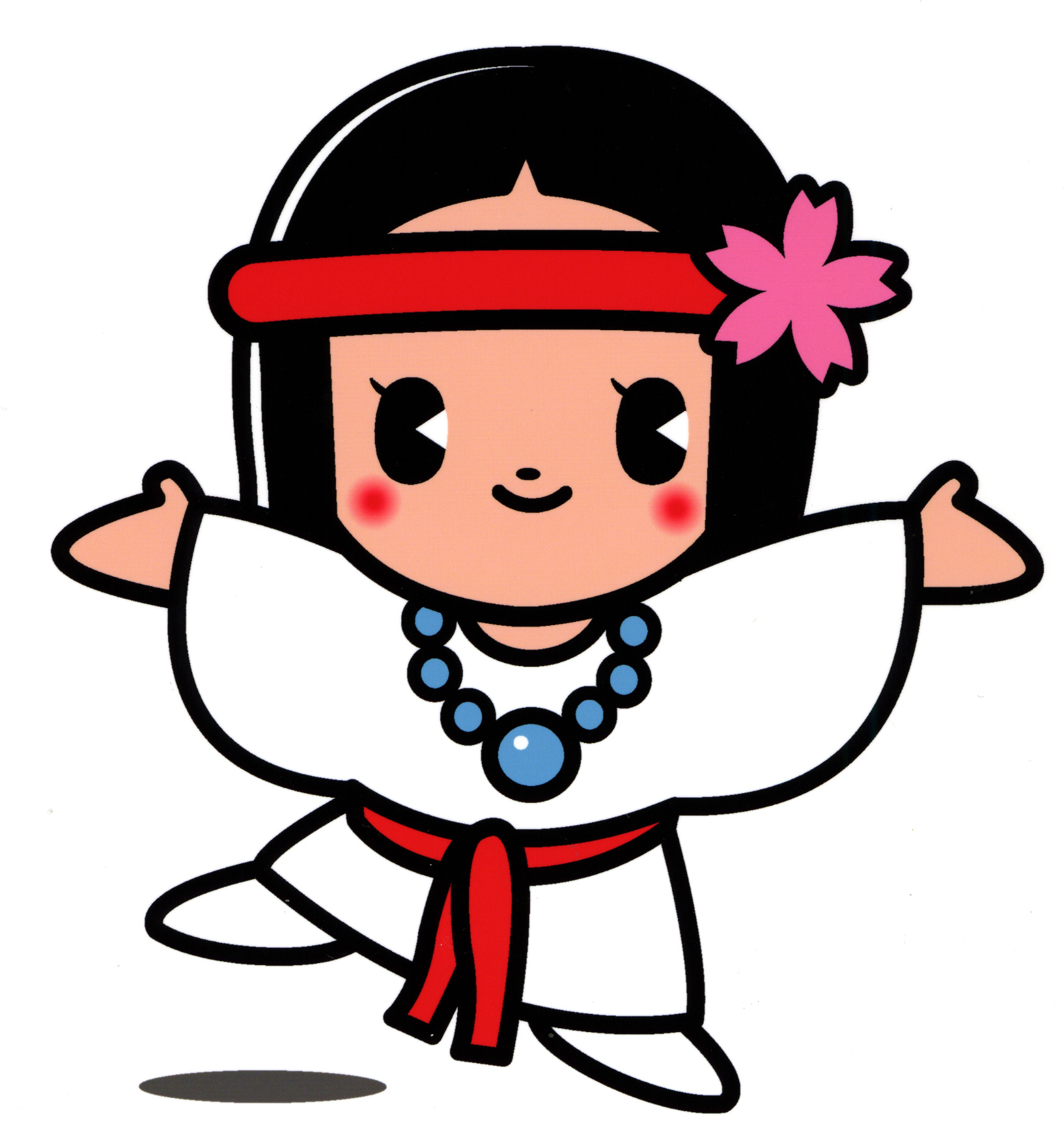 < 子ども・ひとり親家庭等医療 >　　　　　　　　　　< 重度心身障害者医療 >桜井市 保育教育課 手当係（市役所１階9番窓口）　　　　桜井市 保険医療課 医療係（市役所１階２番窓口）TEL：0744-42-9111（内線2211・2212）　　　　TEL：0744-42-9111（内線：2772・2773）８：30　～　17：15（土・日・祝日・年末年始を除く）種　別種　別子ども医療費助成（さくら色の受給資格証）１医療機関（レセプト）毎に1,000円１医療機関（レセプト）毎に1,000円（14日未満の入院は500円）なしひとり親家庭等医療費助成（水色の受給資格証）１医療機関（レセプト）毎に500円１医療機関（レセプト）毎に1,000円（14日未満の入院は500円）なし重度心身障害者医療費助成（水色の受給資格証）１医療機関（レセプト）毎に500円１医療機関（レセプト）毎に1,000円（14日未満の入院は500円）なし